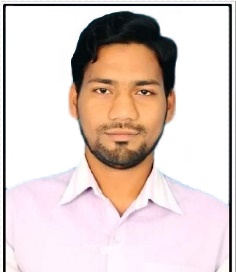 CAREER OBJECTIVE:Dedicated individual seeking for a Mechanical Engineering job position in an organization to utilize the ability of prioritizing work options in an effective manner for the greater benefit of the company.______________________________________________________________________________________________CAREER PROFILE/SKILLS:Motivated and innovative skills having masters in Mechanical Engineering.Expert in implementation & execution of each step of the project.Geared up to learn new technologies and methodologies.Knowledgeable of Machining and Fabrication Process.Rapid Prototyping, Stereo Lithography, FDM & SLA.Abrasive Jet Machining, Electro Chemical Machining, Thermal Metal Removal Process.PROFESSIONAL WORK EXPERIENCE: Organization:			SRI VENKATESHWARA INDUSTRIES(A leading Company for 3D Printing & Stir Welding)Tenure:				January 2018– October 2018Designation:			Rapid prototyping EngineerResponsibilities:			Creating models, prototypes, patterns and production parts in layer by layer using photo polymerization. Designing the sample as per the customer requirement in the cad and converting to the STL (Standard Triangle Language) Format. Converting liquid plastic to solid state and thermoplastic filament to melting state by heating to solid state. Printing the 3D prototype in the SLA (Stereo Lithography Apparatus) or FDM (Fused Deposition Modeling).Then Removal of supports, standard supports, dissolved support removal post processing.Organization:			Kakateeya Diesel Engineers(BOSH Authorized Workshop)Tenure:				May 2015 –Aug 2017Designation:			Mechanical Engineer (Foremen)Responsibilities:			Assigns mechanics or technicians, orally or through work order to specific repair jobs in accordance with their respective abilities and skills.Decides issues relating to equipment repairs, such as whether a part shall be repaired or replaces.Coordinates all phases of work pertaining to the testing, examination and adjusting by FIP self-starter alternators, EPS-620 for calibration and EPS-100 for injectors.Advises and assists subordinates on major repair problems and difficult diagnostic tasks.Maintains records concerning preventative maintenance and repairs or replacements to the automotive equipment.Maintains and submits reports on performance activities of subordinates and adequate supply of parts, tools and equipment.Organization:			JDP Tool Tech				(Unconventional Machining Process)Tenure:				October 2014 – March 2015Designation:			InternshipResponsibilities:			Dividing the work pieces as per the assigned works on them for to the relative machining processes.Dividing the work pieces as per the Machining Process. I.e. Water Jet Machining, Electro Chemical Process or Thermal Metal removal process. Providing the tools and the equipment’s to the desired process.Helping the operators in the Machining processes like Abrasive Jet Machining, Water Jet Machining, Abrasive Water Jet Machining, Electro Chemical Machining, Grinding, Tool Design, Electric Discharge Machining, Grinding, and Wire Cutting.ACADEMIC EDUCATION:CERTIFICATION/ ADDITIONAL SKILLS:AutoCAD, HVAC, Fire Fighting, Metal CastingTRAININGS & WORKSHOPS:Researched and published a paper on Analysis of Microstructure Characterization of Solid State Welded Dissimilar Aluminum Alloy Joints (Al2024 & Al7075)	2017				      ISSN 0973-4589 Volume 12, Number 4 (2017), pp. 609-615, International Journal of Materials Science (IJOMS) ICI Journal.					                  Managed an event in Techno JITS 2014Participated in Automotive Technology Our Reach 2013Participated as a volunteer for LIVE Webcasting in the election polling process of Government State Election CommissionActive participant of the Bharat Scout and Guides, Andhra PradeshPERSONAL INFORMATION:Date of Birth		:	26 July 1991Marital Status		:	MarriedLanguages Known	:	English, Urdu, Hindi, TeluguDEGREE/CERTIFICATIONEXAMINING BODY:YEARMasters of TechnologyJawaharlal Nehru Technological University2017Bachelor of TechnologyJawaharlal Nehru Technological University2015